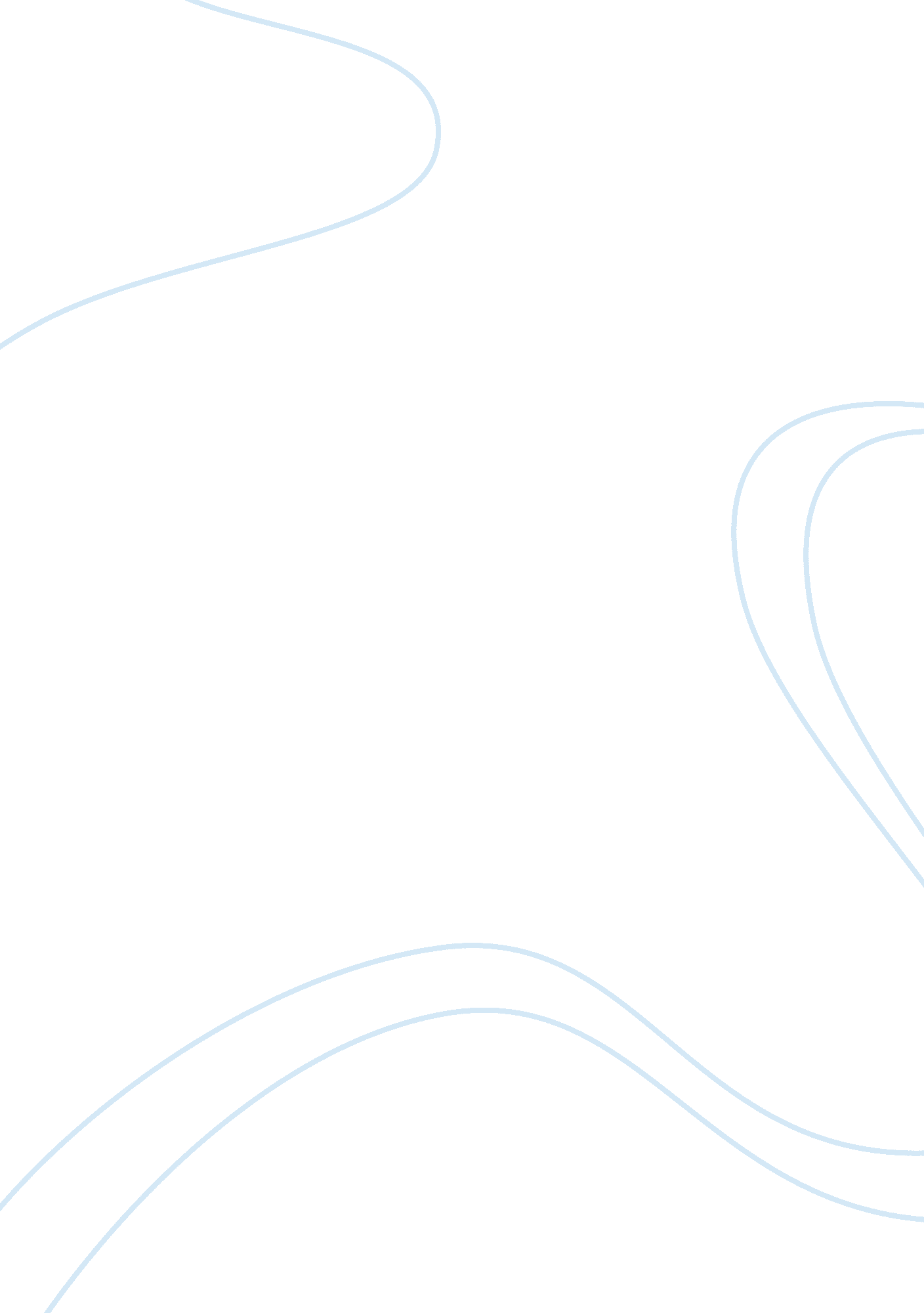 The gospel of john and matthew about jesusReligion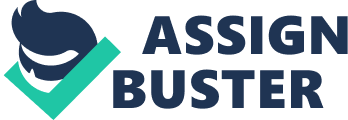 According to the Gospel of Matthew, Jesus Christ is the Messiah who had earlier been prophesied by earlier prophets such as Jeremiah and Isaiah. They counted on his close ties with King David who happened to be along the family line as the genealogy of Jesus would be revealed by Matthew. The connection has further made evident by the gospel of Matthew by the fact that Jesus was born in Bethlehem which was the city of David. Various attributes of the life of Jesus can be closely linked to the actions of his great ancestor King David. Such include the fact that they all trusted in the sovereign power of the Almighty God in order to perform their duties as they go about their daily activities. Claims made by Matthew are geared towards the Jews to whom Jesus had come to set free by returning them back to their creator. Through connecting Jesus with King David, Matthew was trying to make his message more appealing to the Jews since they were well informed about the courageous acts of King David and how he was able to unite the entire nation of Israel and to bring peace to it. So the people were to believe that Jesus was to do the same although his approach was to be more spiritual than physical. On the other hand, John seeks to affirm the fact that Jesus was God and was part of the Trinity. 